Oppgave  (V2015 del1, 5 poeng)Polynomfunksjonen P er gitt veda) Vis at ( er en faktor i  . b) Bruk blant annet polynomdivisjon til å faktorisere  med lineære faktorer.c) Bestem.Oppgave  (V2015 del1, 3 poeng)Skriv så enkelt som muligOppgave  (V2015 del1, 2 poeng)Løs likningenOppgave  (V2015 eksempel del1, 1 poeng)Skriv av og sett  eller  eller  mellom utsagnene nedenfor, og begrunn valget ditt.Oppgave  (V2015 eksempel del1, 3 poeng)En polynomfunksjon f er gitt vedBestem a slik at  blir delelig med Løs ulikheten  for denne a-verdien.Oppgave  (V2015 eksempel del1, 2 poeng)Skriv så enkelt som muligOppgave  (H2014 del1, 4 poeng)Polynomfunksjonen P er gitt vedFaktoriser P (x) i førstegradsfaktorer.Løs ulikheten P (x)  0. Oppgave  (V2014 del1, 5 poeng)Polynomfunksjonen P er gitt vedDet kan vises at alle heltallige løsninger av  går opp i konstantleddet . 
Bruk dette til å finne et nullpunkt.Faktoriser  i førstegradsfaktorer.Løs ulikheten   Oppgave  (V2014 del1, 3 poeng)La P være et oddetall større enn 1. Forklar at  og  begge er hele tall. Regn ut:  Bruk resultatet til å skrive 151 som differansen mellom to kvadrattall.Oppgave  (H2013 del1, 3 poeng)Polynomfunksjonen P er gitt vedVis at divisjonen  går opp, uten å utføre divisjonen.
Utfør polynomdivisjonen og løs ulikheten . Oppgave  (V2013 del1, 5 poeng)Polynomfunksjonen P er gitt ved

	
Vis at 
Bruk blant annet polynomdivisjon til å faktorisere P (x) i førstegradsfaktorer. 
Løs ulikheten  Oppgave  (V2013 del2, 7 poeng)Figuren nedenfor viser grafen til en tredjegradsfunksjon f.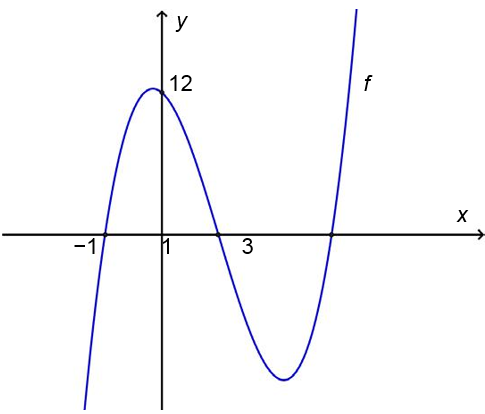 Forklar at f(x) er delelig med .
Begrunn at vi da kan skrive
 , der a er en konstant. 
Bestem a når punktet (0, 12) ligger på grafen til f .Bestem likningen til tangenten i punktet (0, 12). 
Denne tangenten skjærer grafen til f i et annet punkt. Bestem ved regning koordinatene til dette punktet. 